附件3：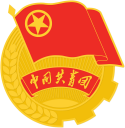 华中师范大学社团活动专项经费 申 报 书（优秀社团扶持类）社团名称社团名称挂靠单位挂靠单位社团类别社团类别申报级别申报级别□十佳社团      □五星级社团□四星级社团    □三星级社团□十佳社团      □五星级社团□四星级社团    □三星级社团□十佳社团      □五星级社团□四星级社团    □三星级社团□十佳社团      □五星级社团□四星级社团    □三星级社团□十佳社团      □五星级社团□四星级社团    □三星级社团□十佳社团      □五星级社团□四星级社团    □三星级社团□十佳社团      □五星级社团□四星级社团    □三星级社团负责人负责人姓名姓名联系方式联系方式负责人负责人单位单位QQQQ负责人负责人一卡通号一卡通号社团内职务社团内职务申报经费明细申报经费明细申报经费明细申报经费明细申报经费明细申报经费明细申报经费明细申报经费明细申报经费明细序号用途及支出明细用途及支出明细用途及支出明细用途及支出明细用途及支出明细用途及支出明细票据张数金额（元）（元）合计（元）：合计（元）：合计（元）：合计（元）：合计（元）：合计（元）：合计（元）：指导老师意见指导老师意见指导老师意见签字：           年  月  日签字：           年  月  日签字：           年  月  日签字：           年  月  日签字：           年  月  日签字：           年  月  日挂靠单位意见挂靠单位意见         签字：（单位或团委公章）    年  月  日         签字：（单位或团委公章）    年  月  日         签字：（单位或团委公章）    年  月  日         签字：（单位或团委公章）    年  月  日         签字：（单位或团委公章）    年  月  日         签字：（单位或团委公章）    年  月  日         签字：（单位或团委公章）    年  月  日